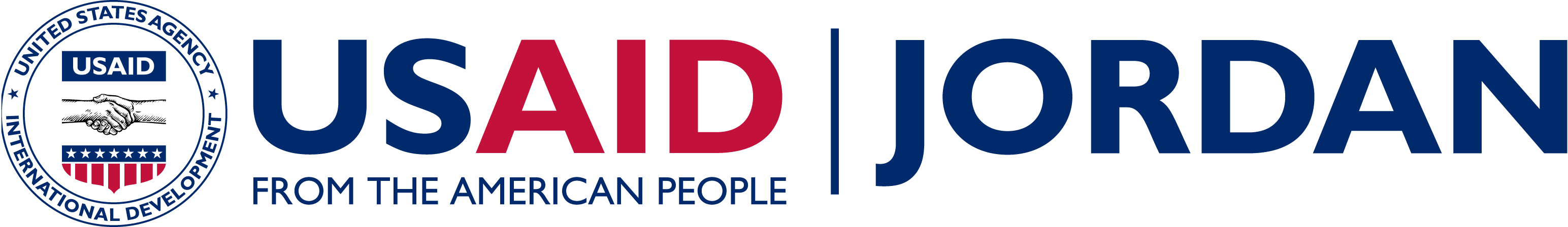 ACRONYMSCAM		Community Asset MappingCBO		Community Based Organization MEL 		Monitoring, Evaluation and LearningUSAID 	U.S. Agency for International Development YP		Youth Power Table of ContentsTable of Contents	31.	Introduction	4Purpose	4Methodology	42.	Demographic Information	54.	Main Findings	8YOUTH DEVELOPMENT	8SCHOOL/EDUCATIONAL ENVIRONMENT	10HEALTH	12SOCIAL ENVIRONMENT	13INCLUSION	13COMMUNITY SERVICES	135.	Analysis Tables:	15Community Survey Analysis	15Institutional Survey Analysis	22Focus group questions	27Introduction PurposeThe community asset mapping (CAM) assessment uses a three-fold strategy. Firstly, an institutional mapping tool which consists of a survey that identifies stakeholders/entities, their role in the community, and their service provision. Secondly, a community mapping tool; a survey that aims to capture the community’s needs and barriers. Thirdly, a focus group discussion with youth to digest the results from the two surveys, and identify unique opportunities and challenges in the community that may have not been fully captured. The process of mapping is guided by youth, designed to enhance their agency, self-efficacy, and initiative programming.MethodologyCommunity asset mapping tools were designed and developed on tablets, for mobile data collection, by the USAID YouthPower MEL team. Data is collected through two types of surveys, and a focus group. The surveys are framed around six main categories which aim to capture a holistic experience of the youth in the community:Youth developmentEducational environmentHealthSocial environmentInclusionCommunity servicesThe institutional mapping survey is used on any institution in the area to inquire about the their services, resources, and challenges. The second is a community mapping survey used to investigate the challenges, barriers, importance, and quality of services and resources in the community. This survey included anyone from the community irrespective of their age. 289 youth from Rasoon are trained on collecting data for the community asset mapping. All the youth are trained on how to conduct both mapping surveys. Youth are then split into groups of seven, with one youth leader functioning as a focal point for each team. Each team is assigned a section of their community to map over the upcoming three days. The training in Rasoon took place from the 7th – 9th of September, 2019 and mapping surveys were conducted. The results from the two mapping surveys are preliminary analyzed to guide a focus group discussion with youth from the community, gaining deeper insight on their priority issues. The focus group was conducted on 26th of September, 2019. The CAM report is a compilation of all the results and analysis.Demographic InformationGovernorate: AjlounDistrict: RasoonInstitutional sample size: 23 institutionsCommunity sample size: 289 participantsNumber of mappers: 40 participantsFocus group size: 12 participantsOverview:Below is a general overview of the results:The nationalities surveyed for through the Community Mapping Survey:95.5% Jordanian 2% Syrian1% Palestinian.5% Iraqi1% othersThe age group surveyed ranged from 13-90 years, 51% of the sample were under than 29 years old.62% males & 38% females.Below are the sex & age distribution:The Community Mapping Survey indicated that there are various issues which are of major concern or are majorly problematic for the community. Below is a list of the highest rated issues of concern, however, initiatives of youth should not be limited to the issues listed below:Public football needs rehabilitation, it requires new lights, sun protection (umbrellas), and grass. Youth noted that it would be useful to also have a guard. There also needs to be an organization system that gives youth turns.There is an association specialized to work with persons with disabilities. However, they are not improving accessibility and inclusion of persons with disabilities into society. There are no public spaces that are accessible to persons who use a wheelchair.Learning opportunities in Rason are limited. There is a lack of English courses. There used to be a park however it closed two years ago, currently there are no playgrounds at all.The knowledge station is not operational, closes at 12pm. A few trainings occur, however the lack of monitoring on staff, makes it substantially less effective.There needs to be a network or a platform of different organizations that support youth employment and entrepreneurship.Municipal administration are not supportive of having youth be a part of their space, and creating a systematized way to integrate them. In addition, there is a lack of monitoring on who enters and exists the municipal spaces, which means they are ill-maintained.Lack of awareness on the importance of education among parents. In addition to students not recognizing the importance of continuing their education for their future.Youth noted the importance of after school initiatives such as cleaning campaigns, raising awareness about important topics, and first aid training in school.Methods of drug use prevention is needed in the community, in addition to raising awareness on the dangers of drug use. First aid training is needed to assist the community with health care challenges. Females are unable to walk in the public roads due to the verbal harassment they face. The lack of lighting makes the community less safe at night. There is one major road which is beautiful however needs lighting known by the community as Soos Street. Signs to guide drivers are also needed as to assist them in finding their way to Rason.A total of 23 institutions were found by the 40 mappers in Rasoon. 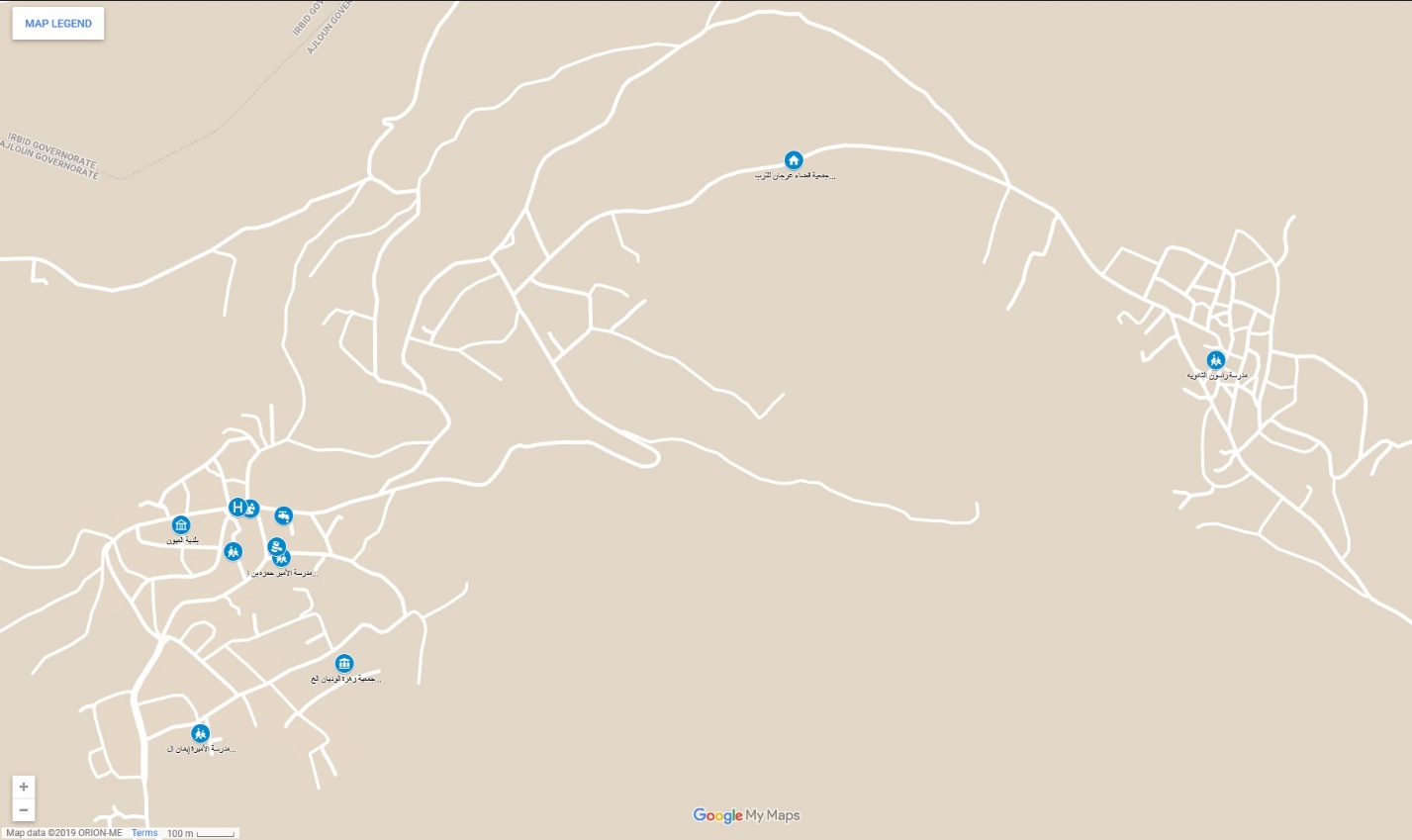 Below is the distribution of institutions based on type:The institutional mapping survey asked what are the needs of youth that did not complete their education. Using cluster analysis the following themes appeared:Main FindingsThis report uses the outline of the community mapping survey and inserting the relevant information from the institutional mapping results and the focus group discussion. It is broken down into six categories:Youth DevelopmentEducational EnvironmentHealth Social Environment InclusionCommunity ServicesYOUTH DEVELOPMENTHow would you rate the following youth outlets in your community?Youth outlets with the greatest need for improvement:Sport teams/ competition (football team/basketball/swimming)- 30.3% rated this as the youth outlet with the greatest need of improvement.Disability-friendly public places- 30% rated this youth outlet with the greatest need of improvement.Library- 29% rated this youth outlet had the second lowest rating.Learning opportunities in the community (outside school)- 29% rated this youth outlet also as the second lowest rating. Focus group feedbackPublic football needs rehabilitation, it requires new lights, sun protection (umbrellas), and grass. Youth noted that it would be useful to also have a guard. There also needs to be an organization system that gives youth turns.Females noted that there is one private institution that gives them one females only day.There is a lack of sport funding therefore no academies exist, and the ministry of youth is not active.There is an association specialized to work with persons with disabilities. However, they are not improving accessibility and inclusion of persons with disabilities into society. There are no public spaces that are accessible to persons who use a wheelchair.The funds that come in for persons with disabilities is often mismanaged.The public library has been closed since 2017 and transformed into a vocational training center. Books were placed in the municipality building.Learning opportunities in Rasoon are limited. There is a lack of English courses. A level of favoritism occurs when selecting candidates for a training. This limited the opportunities for others to benefit from trainings.   Youth would like to become trainers on subject that are important for youth development, so that they could in turn train other youth.There used to be a park however it closed two years ago, currently there are no playgrounds at all.How accessible are these following out of school services in your community?Out of school services that are least accessible or do not exist:Internet knowledge station- 27% said this does not exist.Employment skills training- 21% said this does not existBusiness resources- 21% said that this is never accessible.Other educational resources (scholarships & applications information)- 20.5% said this does not exist.Focus group feedbackThe knowledge station is not operational, closes at 12pm. A few trainings occur, however the lack of monitoring on staff, makes it substantially less effective.Youth noted a need to have trainings on communication skills in the workplace, and professionalism. How to write a CV, and interviewing skills.Have you heard or been part of (participated in) the following programs in your community?Least heard/part of programs in the community:Community radio- 74% did not hear/were a part of it.NGO-CBO guidance/counselling activities- 70% did not hear/were a part of it.Mentorship (psychological, career)- 57% did not hear/were a part of it.Focus group feedbackThere are no mentorship and guidance mechanisms. NGOs & CBOs prioritize a specific set of participants for their trainings, and do not give others an opportunity to take part. These organizations rarely include candidates from Rasoon.Youth noted the importance of having a Princess Basma Center in Rasoon, as to have more activities.There is a lack of coordination of different groups to help make activities successful.  Does your community provide the following to assist the process of entering the workforce?	Least used assistance to enter the workforce:Job fairs- 60% said that this service was not provided in Rasoon.Entrepreneurial support- 46% said that this service was not provided in Rasoon.Volunteering in the workforce- 44% said that this service was not provided in Rasoon. Focus group feedbackThere needs to be a network or a platform of different organizations that support youth employment and entrepreneurship.There is a need to connect with different successful projects and initiatives in the area to promote entrepreneurship.Which places do youth gather when in your community? Select all that apply.Least used spaces by youth:University- only 16% said that youth gather in universities.Municipal halls- only 18% said that youth gather in municipal halls.CBOs- only 20.5% said that youth gather in CBO.Most used spaces by youth:Football fields- 63% of participants selected this as the most used youth space.On the street- 61% of participants selected this as the second most used youth space.Focus group discussionMunicipal administration are not supportive of having youth be a part of their space, and creating a systematized way to integrate them. There is a lack of monitoring on who enters and exists the municipal spaces, which means they are ill-maintained.SCHOOL/EDUCATIONAL ENVIRONMENTIn your opinion what are the three most important issues in schools Rasoon?Most important issues in school:Attendance- 69% of the community said that attendance is one of three most important school issues.Violence/bullying- 45% of the community said that violence/bullying is one of three most important school issues.Overcrowded- 38% of the community said that overcrowding is one of three most important school issues.Focus group discussionLack of communication and coordination between teachers and parents on student-related issues.Lack of awareness on the importance of education among parents. In addition to students not recognizing the importance of continuing their education for their future.Parents heavily focus on having their children receive private tutoring to combat low quality education in public schools.Capacity building of teachers is needed in order to improve the teacher-student relationship and regular interactions.There is physical and psychological harassment from teachers onto students. Youth noted that there is a need for mentorship and guidance in order to minimize and avoid such acts.What do you consider the top three issues with school services in your community?Top three issues in school services:Poor learning conditions- 65.5% of participants when given a list of issues said that this is a top issue in school.Lack of mentoring/counselling (feeling connected to the environment)- 48.5% of participants when given a list of issues said that this is a top school issue.Lack of tutoring- 48% of participants when given a list of issues said that this is a top school issue.Have you or has someone you know experienced these safety related issues in school in your community?Most recurring issues related to safety in schools: Bullying (physical/verbal)- 70% selected this as a frequently recurring safety issue in schools.Physical abuse- 51% selected this as a frequently recurring safety related issue in schools.Unsafe conditions (infrastructural)- 47.5% selected this as a frequently recurring safety issue in schools. Have you or someone you know experience the following school issues in your community?Most frequent general issues in schools (safety issues not included):Lack of equipment (books, recreational equipment, computers)- 48% selected this as a frequently occurring issue in schools.Poor maintenance- 26% selected this as a frequently occurring issue in schools.Not enough space in the classrooms- 25.5% selected this as a frequently occurring issue in schools.Have you or has someone you know experienced these barriers to schools in your community?Top three barriers to education:Transportation/ location of the school- 59% of the community said that this is either a problem that occurs frequently or sometimes.Financial reasons (uniform, books, tuition)- 59% of the community said that this is either a problem that occurs frequently or sometimes.Lacks accessibility for persons with disabilities- 57.5% of the community said that this is either a problem that occurs frequently or sometimes. Do the following exist in schools in your community?The least existent student development activities in schools:Student led extra-curricular activities- 60% of participants said this does not exist.School improvement activities- 50.5% of participants said this does not exist.Focus group discussionYouth noted the importance of after school initiatives such as cleaning campaigns, raising awareness about important topics, and first aid training in school.HEALTHPlease select three of the following that you consider the most important for youth:Most important health related topics for youth:Nutrition- 58% rated this in their top most important issues.Smoking- 56% rated this in their most top important issues.Drugs- 53% rated this in their top most important issues.Focus group discussionMethods of drug use prevention is needed in the community, in addition to raising awareness on the dangers of drug use. To address smoking, youth outlets are needed, and stress control methods need to be taught.Do you consider the following to be problems in your local health facilities?Most problematic issues in Rasoon local health facilities:Low quality of service- 63% rated this as majorly problematic. Availability of equipment- 42% rated this as majorly problematic.Availability of mental health services (psychologist, institute)– 41.5% rated this as majorly problematic. Lack of staff capacities- 41% rated this as majorly problematic.Focus group discussionFirst aid training is needed to assist the community with health care challenges. Which of the following do you consider barriers to health care in Rasoon (choose 2-3).Top barriers to health care:Unable to reach the health facility- 54.3% said this is a frequently occurring issue.Services needed yet unavailable- 49% said this is a frequently occurring issue.Delays in receiving care- 48.5% said that this is a frequently occurring issue. Capacity of health center- 48% said this is a frequently occurring issue.SOCIAL ENVIRONMENTHave you or has someone you know experience the following issues in Rasoon? Most frequent community issues related to the social environment:Physical abuse (partner/family)- 82% report that they/someone they know experienced physical abuse.Bullying (neighborhood/work)- 82% reported that they/someone they know experienced bullying. Verbal/emotional/ psychological abuse (partner/family)- 78% reported that they/someone they know experienced non-physical abuse.INCLUSIONDo you feel that in your community there equal access to activities/facilities for males & females?54% said yes, males and females have equal access to activities/facilities.Which of the following have you considered barriers to inclusion (persons with disabilities, refugees, women) in Rasoon?Top barriers to inclusionSocial norms is the most reported barrier to inclusion 66%.Local policies is the second most reported barrier to inclusion 54%.Infrastructure is the third most reported barrier to inclusion 46%.Focus group discussionThere are many cases of physical abuse and harassment in the community. Females are unable to walk in the public roads due to the verbal harassment they face. Culture of shame is an issue in the community limiting people from doing what is best for their community in regards to harassment.To what degree do you think the following groups are accepted in Rasoon?Least accepted groups in society:34% of participants said that other tribes were the least accepted group.15% of participants said that other nationalities are rarely accepted.14% of participants said that refugees were rarely accepted. COMMUNITY SERVICESHow would you rate these municipal related services?35.5% rated general municipal services as ‘bad’. Are there issues with the following services in your community?Worst services (including those who selected those services as non-existent):Transportation- 67.5% rated this service as ‘bad’.Water- 46% rated this service as ‘bad’.Garbage collection- 42% rated this service as ‘bad’.Cleanliness- 42% rated this service as ‘bad’.Roads & sidewalks- 42% rated this service as ‘bad’.Focus group discussion:Water does not reach all houses in the community.Nepotism influences who receives water and who must wait a longer period of time.How reliable and safe is the infrastructure in Rasoon?Least reliable & safe forms of infrastructure:Buildings- 34.5% reported that buildings are unsafe and unreliable making it the greatest infrastructural problem.Roads- 18% reported that roads are unsafe and unreliable.Street lights- 16% reported that roads are unsafe and unreliable.Are these issues in your community? Top pollution/resource related issues in the community:Water scarcity- 63.3% rated this as a top pollution/resource issue in Rasoon.Litter- 51% rated this as a top pollution/resource issue in Rasoon.Waste management (sewage, chemicals, contaminants) – 40.5% rated this as a top pollution/resource issue in Rasoon.Focus group discussionThe main road in Rasoon needs lighting. The lack of lighting makes the community less safe at night. There is one major road which is beautiful however needs lighting known by the community as Soos Street. Signs to guide drivers are also needed as to assist them in finding their way to Rasoon.There also needs to be signs for camp of Rasoon to promote tourism into the area.Illegal tree cutting is an ongoing challenge. Corruption and bribery among rangers to turn their backs on cutting trees. Youth noted the importance of having a replanting campaign. Additional focus group discussion notes:Tourism was a topic of big importance. Camp of Rasoon is one attraction for youth that are interested in scouting events.Hikes in the area are also a major attraction. Analysis Tables:Community Survey AnalysisSCHOOL EDUCATION ENVIRONMENT		HEALTH		SOCIAL ENVIRONMENT	INCLUSION		COMMUNITY SERVICES				Institutional Survey AnalysisNumber of Institutions in Rasoon	 	26Focus group questions1.	Which of these are a priority for your community?2.	Why does this happen/exist?3.	Why is this important?4.	What are the other things happening (issues by this) because of this?5.	Who else is responsible for this?6.	What has been done in the past to resolve/address this? Probe: Are the activities/initiatives that addressed this issue? Why did they not work?If yes, what parts were effective, and what parts were not effective?Are there reasons why this service/resource does not exist that you are aware of?What are more specific barriers?Are there any other ideas?% 29 & under% 30 & over51%49%%Males%Females62%38%JordanianPalestinianSyrianIraqiOther95.5%1.0%2.0%0.5%1.0%Q1: How would you rate the following youth outlets in your community?Q1: How would you rate the following youth outlets in your community?Q1: How would you rate the following youth outlets in your community?Q1: How would you rate the following youth outlets in your community?Q1: How would you rate the following youth outlets in your community?Q1: How would you rate the following youth outlets in your community?OptionsGoodAverageBadI don’t knowDoesn’t existSport teams/competitions (football team/basketball/swimming)9870355828Disability-friendly public spaces8369514244 Library8772454738 Learning opportunities in the community (outside school)9663475132Organized activities (@CBOs, @NGOs, youth leaders)8496284239Spaces for youth to gather (CBOs, parks, municipality space, schools)8782414336 Entertainment (movie theater, public parks, café, internet café)7069751857Youth clubs and associations9778394629 Spaces for women to gather (houses, mosques, café, clubs)8783484229Spaces for men to gather (streets, houses, café, mosques, clubs)11469394522Sports (basketball/football /swimming)10993372723Q2: How accessible are these following out of school services in your community?Q2: How accessible are these following out of school services in your community?Q2: How accessible are these following out of school services in your community?Q2: How accessible are these following out of school services in your community?Q2: How accessible are these following out of school services in your community?OptionsAlways accessibleSometimesNever accessibleDoesn’t existInternet knowledge station 68817862Computer  center 911213344Access to computers at computer center 901154440Computer courses971014843English language courses69955372Employment skills training 57996172Business resources  (grants, business  plan, financial guidance)64906075Other educational resources (scholarship  & application info)621064774Debates/ Structured Youth  Conversations69885577Life skills/activities (communication, teamwork)671124664Art, music, theatre activities54875989Q3: Have you heard or been part of (participated in) the following programs in your community?Q3: Have you heard or been part of (participated in) the following programs in your community?OptionsYesCommunity radio75NGO-CBO  guidance/counselling activities88Mentorship (psychological, career)124Boy scouts129Girl  scouts 151Religious guidance/counselling161Q4: Does your community provide the following to assist the process of entering the workforce?Q4: Does your community provide the following to assist the process of entering the workforce?Q4: Does your community provide the following to assist the process of entering the workforce?Q4: Does your community provide the following to assist the process of entering the workforce?Q4: Does your community provide the following to assist the process of entering the workforce?OptionsYesSomewhatNoI don’t knowJob fairs333417448Entrepreneurial support674913340Volunteering in the workforce506212849Career counseling 539011531Training for job placement805711537Vocational training737111431Internships866311030Q5: Which places do youth gather when in your community? Select all that apply.Q5: Which places do youth gather when in your community? Select all that apply.OptionsCountFootball-playgrounds182Coffee-shops-or-cafes178On-the-street132Community-centers-/-Youth-center104Private-homes102Parks90Clubs85Sports-facilities76CBOs59Municipal-spaces/halls52University46None1Other1Q6: In your opinion what are the three most important issues in schools Rasoon?Q6: In your opinion what are the three most important issues in schools Rasoon?OptionsCountAttendance200Violence/-bullying131Overcrowded110Teacher-student-relationship93Teacher-parent-relationship92Poor-quality-education82Student-to-student-relationship73Too-many-school-related-expenses55No-additional-subject-support53Bad-curriculum50Drop-outs49Limited-or-no-access-to-school-facilities-(locked)34No-support-for-people-with-learning-difficulties30Infrastructural-issues25Limited-or-restricted-transportation20Distance-from-my-home-or-community17Late-school-shift-for-students-15Other2Q7: What do you consider the top three issues with school services in your community?Q7: What do you consider the top three issues with school services in your community?CountPoor-learning-conditions127Lack-of-mentoring/counseling-(feeling-connected-to-the-school-environment)100Lack-of-tutoring98Lack-of-subject-matter-choices-(Vocational-training,-computer,-English)83Lack-of-sports69Lack-of-private-student-to-teacher-time67After-school-activities65Other3Q8: Have you or has someone you know experienced these safety related issues in school in your community?Q8: Have you or has someone you know experienced these safety related issues in school in your community?YesBullying (physical/verbal)203Physical abuse (by students and/or teachers)147Unsafe conditions (infrastructural )137Safety issues to/from school121Harassment (from students &/or teachers)121Q9: Have you or someone you know experience the following school issues in your community?Q9: Have you or someone you know experience the following school issues in your community?Q9: Have you or someone you know experience the following school issues in your community?Q9: Have you or someone you know experience the following school issues in your community?Q9: Have you or someone you know experience the following school issues in your community?FrequentlySometimesRarelyI don’t knowLack of equipment (books, recreational equipment, computers)138873034Poor maintenance751198015Not enough space in classroom731108521Inadequate bathrooms711406117Unhygienic711216136Unsafe conditions  (bad wiring, infrastructure)681198022Low quality education671089915Understaffed621138727Disconnectedness to school environment611128927Violence, bullying, harassment591397318Teachers lacking experience57114892910. Have you or has someone you know experienced these barriers to schools in your community?10. Have you or has someone you know experienced these barriers to schools in your community?10. Have you or has someone you know experienced these barriers to schools in your community?10. Have you or has someone you know experienced these barriers to schools in your community?10. Have you or has someone you know experienced these barriers to schools in your community?FrequentlySometimesRarelyI don’t knowTransportation/ location of the school89828137Financial reasons (uniform, books, tuition)351369721Lacks accessibility for persons with disabilities461209429No assistance for people with learning difficulties471079639Parents/family situation (not allowed by family/spouse)3511611226Need to work to support family4110211036Need to take care of siblings/children/ elderly3111111136Stray animals37104985011. Do the following exist in schools in your community?11. Do the following exist in schools in your community?YesStudent-led extra  -curricular activities116School improvement activities143Volunteering activities 186School leadership (student  council)20012. Please select three of the following that you consider the most important for youth 12. Please select three of the following that you consider the most important for youth FrequencyNutrition167Smoking162Drugs152Alcohol148Environmental-problems112Health-education108Physical-activity77Obesity37Other113. Do you consider the following to be problems in your local health facilities?13. Do you consider the following to be problems in your local health facilities?13. Do you consider the following to be problems in your local health facilities?13. Do you consider the following to be problems in your local health facilities?Majorly problematicNot problematicDo not knowLow quality of service1825453Availability of equipment12113236Availability of mental health services (psychologist, institute)12010465Lack of staff capacities11911654Limited operating hours11312254Availability of specialized physicians 11214136Availability of Pharmacy/medication 10912456High number of patients9713656Lack of hygiene931544214. Which of the following do you consider barriers to health care in Rasoon  (choose 2-3)14. Which of the following do you consider barriers to health care in Rasoon  (choose 2-3)FrequencyUnable-to-reach-the-health-facility157Services-needed-yet-unavailable142Delays-in-receiving-care140Capacity-of-the-center139Financial-barriers124Female-related-health-challenges115Discrimination-(gender,-tribe,-origin)76Other2Unsure-what-services-are-available115. Have you or has someone you know experience the following issues in your community? 15. Have you or has someone you know experience the following issues in your community? 15. Have you or has someone you know experience the following issues in your community? 15. Have you or has someone you know experience the following issues in your community? YesSometimesNoPhysical abuse (partner/family)7216552Bullying (Neighborhood/work)1429453Verbal/emotional/ psychological abuse (partner/family)10212364Gender bias (towards females)6413986Sexual harassment (workplace/community)6812695Physical harassment (workplace/community)6411810716. Do you feel that in your community there equal access to activities/facilities for males & females? Yes %47.75%17. Which of the following have you considered barriers to inclusion (persons with disabilities, refugees, women) in Rasoon? 17. Which of the following have you considered barriers to inclusion (persons with disabilities, refugees, women) in Rasoon? CountSocial norms192Local policies155Infrastructure (disabilities)132Racism/sexism110Individual perceptions and biases107Lack of community awareness104Laws & legal framework95None of the above618. To what degree do you think the following groups are accepted in Rasoon?18. To what degree do you think the following groups are accepted in Rasoon?18. To what degree do you think the following groups are accepted in Rasoon?18. To what degree do you think the following groups are accepted in Rasoon?18. To what degree do you think the following groups are accepted in Rasoon?FrequentlySometimesRarelyI don’t know Other tribes106569730Other nationalities140784328Refugees135804034Persons of other social classes 134834032People with disabilities151883218Orphans173693116Divorcees152843122Other Religions 145953019Children of divorced  parents146832634Persons of other educational backgrounds13690253819. How would you rate these municipal related services?19. How would you rate these municipal related services?19. How would you rate these municipal related services?19. How would you rate these municipal related services?19. How would you rate these municipal related services?GoodNeutralBadI don't knowGeneral municipal services669010231Providing municipal licenses (building, business, sidewalks)1001453014Providing official documents12996343020. Are there issues with the following services in your community?20. Are there issues with the following services in your community?20. Are there issues with the following services in your community?20. Are there issues with the following services in your community?20. Are there issues with the following services in your community?YesNoDoesn't existI don’t knowTransportation195551920Water132102487Garbage collection122121388Cleanliness1221004522Roads & Sidewalks1221094513Elderly Services117994825Government Services1121056012Children Daycare111955825Promotion of tourist places981126019Access to Internet961046128Sustainable energy89996338Electricity80136591421. How reliable and safe is the infrastructure in Rasoon?21. How reliable and safe is the infrastructure in Rasoon?21. How reliable and safe is the infrastructure in Rasoon?21. How reliable and safe is the infrastructure in Rasoon?21. How reliable and safe is the infrastructure in Rasoon?ExcellentAverageVery poorDoesn't existBuildings411079942Roads591645214Street lights901394614Sewage/ Plumbing641034379Safe/reliable water801233749Electricity1101183625Bridges42782814122. Are these issues in your community? 22. Are these issues in your community? 22. Are these issues in your community? 22. Are these issues in your community? YesNoI don’t knowWater scarcity1838125Litter1479349Waste Management
(sewage, chemicals, contaminants)11710864Desertification10915822Air pollution8215255Types of OrganizationsTypes of OrganizationsCBO2Governmental13For-Profit1Non-Profit4Private1Religious5Closest type of transportationClosest type of transportationBus7Taxi2Walking 8Walking & Bus3Walking & other1Walking, Taxi, & Bus1Others4Fees for servicesFees for servicesYes6Some Program Services4No16Youth DevelopmentYouth DevelopmentArt & Music Activities2Cultural Activities4Theatre0Summer Camps1Edu.Support- Tutoring 2Edu.Support-  Financial Aid2Edu.Support-  Scholarship1Religious Services & Education0Life Skills Training2Computer4On Job Training2Vocational4Internship1Employment Skills1Business Development0Debates1Volunteering Opportunities2Football Training1Football Teams1Swimming Training0Competitions0Athletes Support0Leadership- Boy Guides0Leadership- Girl Guides0Youth Mentorship1Spaces for Youth DevelopmentSpaces for Youth DevelopmentCommunity/Youth Centers4Club2Football Field5Playground1Parks4Pool0Sports Facilities3Library 1Movie Theater0Museum/Cultural Centers 0Amusement Park1Restaurants2Coffee Shops/Café's4Municipal Spaces/Halls1Meeting Space2Educational EnvironmentEducational EnvironmentAfter School Programs5Education- Secondary/Middle School4Alternative High Schools0Colleges/Universities0Computer Training6Learning Difficulties in Early Childhood4Learning Difficulties6Person with Disability4Tutoring0Student Exchange1Other1HealthHealth Family Planning5Health Awareness Campaigns11 Dental Clinic6 Family Health Clinic2 Specialized Health Clinic2 Public Hospital1 Mental Health Services2 Pediatric Care0 Pre Natal Care2 Health Insurance2 Drugs Rehabilitation Centers0 Other4Social EnvironmentSocial Environment Women support6 Anti-Corruption Association3 Family Support Services4 Family Concern's Centers4 Charity6 Other6InclusionInclusion Sr. Citizens Services5 Orphan Shelters3 Refugee Services5 Persons with Disability Services9 Learning Support Person w/Disability5 Learning Support Learning Difficulties Services7 Other1Community ServicesCommunity ServicesWater Safety6Pollution Control6Street Maintenance4Sewage Control2Farming3Sustainable Agriculture3Renewable energy5Internet Access4Public Officials and Offices1Community Development4Services Related to Tourism0Other2Other Programs ServicesOther Programs Services Daily Nurseries2 Day Care Kindergarten6 Day Care School Age3 Parenting Assistance3 Sponsor Special Events/Activities2 Event Organizing3 Other0Services for Education IncompletersServices for Education IncompletersReading, writing and math skills12Developing practical and vocational skills9Providing job opportunities6Youth Counseling8Life Skills5We don't offer any services for youths who didn't complete their education3Other3Needs of youth that did not complete their educationNeeds of youth that did not complete their educationNeeds of youth that did not complete their educationNeed 1Need 2Need 3CommunicationLabor market needsComputer courseFactoriesEmployment supportEntertainmentLearning a skillEmployment supportTraining for employmentSkillEmployment supportLabor market skillsVocational trainingEmployment supportAwarenessPunctuality Work supportLife skills trainingsLearn about job market needsLife skills trainingSport developmentLabor market needsVolunteeringEducational coursesEmployment skillsGuidanceSchool dropout Employment supportAwarenessVocational trainingEmployment supportTrainingTime managementSpaces for youth to gatherMentorshipSkill development Religious educationLiteracyYouth engagement with CBOsEducating childrenEntertainment for childrenChildren protectionVocational trainingLife skills trainingEmployment supportEntrepreneurial supportHandicraftsLiteracySpaces for youth to interactDiscover talentsComputer courseDiverse skillsComputer skillsKnowledge centersLiteracyCraftsmanshipHospitality trainingGuidance and mentorshipPunctualityAccomplishmentsGuidance and mentorshipCraftsmanshipBasic educationSpaces for youth to interactDiscover youth talentsNo. of beneficiaries/monthNo. of beneficiaries/month1 to 25626 to 50351 to 1006101 to 2002201 to 5001501 to 100011001 & more6Do not provide services to youth1Do you have adequate facilities and resources to meet the demands of all youth who seek services from your organization?Do you have adequate facilities and resources to meet the demands of all youth who seek services from your organization?Yes20No5Does not offer any youth services1